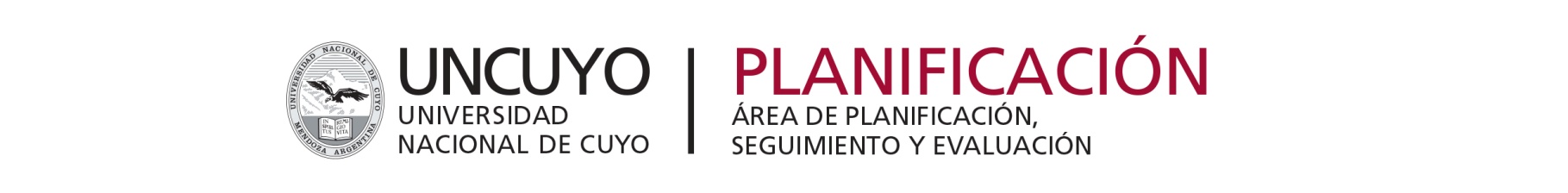 FORMULARIO DE PRESENTACIÓN DE PROGRAMA PDI1. DATOS DEL PROGRAMA PDI(Este apartado tiene como objeto identificar clara y sintéticamente los aspectos esenciales del programa y la organización que lo propone)Denominación del programa PDIDenominación del programa PDIObjetivo estratégico al que contribuye el programa PDI(Consigne el objetivo estratégico al cuál contribuirán los resultados del Programa. Si es más de uno, consigne en orden de importancia a cuál de ellos aportará en mayor medida).Objetivo estratégico al que contribuye el programa PDI(Consigne el objetivo estratégico al cuál contribuirán los resultados del Programa. Si es más de uno, consigne en orden de importancia a cuál de ellos aportará en mayor medida).Objetivo estratégico al que contribuye el programa PDI(Consigne el objetivo estratégico al cuál contribuirán los resultados del Programa. Si es más de uno, consigne en orden de importancia a cuál de ellos aportará en mayor medida).Objetivo estratégico al que contribuye el programa PDI(Consigne el objetivo estratégico al cuál contribuirán los resultados del Programa. Si es más de uno, consigne en orden de importancia a cuál de ellos aportará en mayor medida).1º2º2º3ºResumen del contenido(Sintetiza los aspectos relevantes del proyecto en una descripción sintética que permita apreciar:Relevancia del problemaObjetivos Beneficiarios Resultados esperadosProyectos que contempla) Resumen del contenido(Sintetiza los aspectos relevantes del proyecto en una descripción sintética que permita apreciar:Relevancia del problemaObjetivos Beneficiarios Resultados esperadosProyectos que contempla) Resumen del contenido(Sintetiza los aspectos relevantes del proyecto en una descripción sintética que permita apreciar:Relevancia del problemaObjetivos Beneficiarios Resultados esperadosProyectos que contempla) Resumen del contenido(Sintetiza los aspectos relevantes del proyecto en una descripción sintética que permita apreciar:Relevancia del problemaObjetivos Beneficiarios Resultados esperadosProyectos que contempla) Organismo responsable de la ejecución del programa PDI(Consigna la Secretaría/Área/Unidad Académica/Organismo desconcentrado quién será responsable de la presentación y ejecución del programa)Organismo responsable de la ejecución del programa PDI(Consigna la Secretaría/Área/Unidad Académica/Organismo desconcentrado quién será responsable de la presentación y ejecución del programa)Organismo responsable de la ejecución del programa PDI(Consigna la Secretaría/Área/Unidad Académica/Organismo desconcentrado quién será responsable de la presentación y ejecución del programa)Organismo responsable de la ejecución del programa PDI(Consigna la Secretaría/Área/Unidad Académica/Organismo desconcentrado quién será responsable de la presentación y ejecución del programa)2.DESCRIPCIÓN AMPLIADA DEL PROGRAMA PDI(En este  apartado se describen todos los aspectos que son considerados relevantes en la elaboración de un programa  en el marco del diseño del Plan de Desarrollo Institucional de la UNCUYO). 2.1. Caracterización del problema o situación inicial(En base al árbol de problema construido y consensuado en la etapa de diagnóstico. Puede efectuarse una identificación de actores a quienes afecta este problema o quienes tienen una necesidad. También puede hacerse una referencia a anteriores intervenciones sobre el mismo problema o a la falta de intervención sobre el mismo). 2.2. Objetivo Específico del programa PDI(El objetivo específico del programa PDI surge de pasar al positivo y en tiempo verbal presente, el problema focal identificado en el árbol de problemas). 3. MATRIZ DE PLANIFICACIÓN IndicadoresMedios de verificaciónSupuestosObjetivo específico del Programa PDI